DJEČJI VRTIĆ PAHULJICAŽABIČKA 453000 GOSPIĆKURIKULUM DJEČJEG VRTIĆA PAHULJICA, GOSPIĆZA PEDAGOŠKU GODINU 2021./2022.Gospić, rujan 2021.				              Ravnateljica									Snježana Biškupović			1ŽUPANIJA: Ličko-senjskaGRAD: GospićADRESA: Žabička 4E-MAIL: tajnistvo@djecji-vrtic-pahuljica.hrTELEFON: 053/572-843FAX: 053/560-247MB: 03345963OIB:90191608332OSNIVAČ: Grad GospićGODINA OSNIVANJA: 1974. RAVNATELJICA: Snježana BiškupovićPODRUČNI VRTIĆI: Lički Osik, Perušić i KarlobagUstanova je upisana u Trgovački sud u Rijeci pod registarskim brojem Tt-11/3570-2, 3. kolovoza 2011. godine.2Na temelju članka 15. Zakona o predškolskom odgoju i obrazovanju („Narodne novine“ broj 10/97, 107/07, 94/13 i 98/19), članka 7. Pravilnika o obrascima i sadržaju pedagoške dokumentacije i evidencije o djeci u dječjem vrtiću („Narodne novine“ broj 83/01.) te članka 13.a. Statuta Dječjeg vrtića Pahuljica, Kurikulum Dječjeg vrtića Pahuljica razmotrilo je i utvrdilo Odgojiteljsko vijeće na svojoj sjednici od _____________________, a donijelo Upravno vijeće na svojoj sjednici održanoj _________________________.KURIKULUM DJEČJEG VRTIĆA PAHULJICA, GOSPIĆZA PEDAGOŠKU GODINU 2021./2022.Gospić, rujan 2021.				                     Ravnateljica					   		 	             Snježana Biškupović			3SADRŽAJ KURIKULUMA DJEČJEG VRTIĆA VIZIJA I MISIJA VRTIĆAUVOD: POLAZIŠTE NAŠEG KURIKULUMANAČELA KURIKULUMA DJEČJEG VRTIĆAVRIJEDNOSTI KURIKULUMA DJEČJEG VRTIĆA5.CILJEVI I SADRŽAJI VRTIĆKOG PROGRAMAPROGRAMI DJEČJEG VRTIĆA Redoviti – 5 i 10 satni programProgram za djecu s teškoćama u razvojuProgram obogaćen specifičnim sadržajem iz sportaProgram ranog učenja engleskog jezikaProgram predškoleBITNI ZADACI ODGOJNO OBRAZOVNOG RADA U PEDAGOŠKOJ GODINI 2021./2022. NA NIVOU USTANOVEZadaće na nivou Ustanove ProjektiOSIGURANJE KVALITETE I VREDNOVANJA PROGRAMA DJEČJEG VRTIĆAPROFESIONALNI RAZVOJ STRUČNIH RADNIKA NAŠEG VRTIĆA4VIZIJA I MISIJA VRTIĆAVizija je stvoriti uvjete za kvalitetan  rast i razvoj, odgoj i obrazovanje svakog djeteta. Sretno i sigurno dijete - zadovoljan roditelj.Misija je svojim pristupom u odgoju i obrazovanju osposobiti djecu za samostalan i odgovoran život.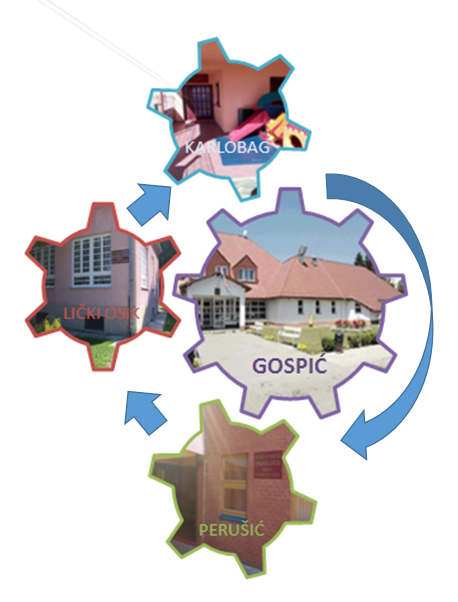 5UVOD: POLAZIŠTE NAŠEG KURIKULUMAUvažavajući vlastite materijalno-socijalne resurse koji uključuju kontekst u kojem živimo, stupanj stručnih i profesionalnih znanja, razumijevanja prakse i djece, postupno kvalitativno, nadograđujemo i konstruiramo vlastiti Kurikulum. Evaluacijom vlastitog stupnja razvitka u kojem se nalazimo, cilj nam je kroz vlastiti Kurikulum zacrtati daljnje korake i pri tome koristiti:nove znanstvene paradigme djetinjstva i  primjere dobre i kvalitetne prakse iz svog i drugih vrtića.U postavi vlastitog Kurikuluma koristit ćemo sljedeće značajke:holistički pristup (integrirani kurikulum),kompleksnost i nepredvidivost procesa,razvojni pristup,sukonstruktivistički pristup.NAČELA KURIKULUMA NAŠEG VRTIĆAU odnosu na fleksibilnost i otvorenost odgojno obrazovne ustanove i odgojno obrazovnog procesa Vrtića tijekom ove godine pojačano ćemo raditi na zadaćama: Unapređivanje kvalitete komunikacije s roditeljima s ciljem informiranja roditelja o posebnostima ustanove i vlastitom kulturom u cjelini. Nastojat ćemo da se komunikacija ostvari kroz:informiranje roditelja (letci, radionice-komunikacijskog tipa, diskusivne grupe, debate),uključivanje roditelja u analizu procesa rada u Vrtiću s ciljem obogaćivanja ustanove s posebnostima i vlastitom kulturom u cjelini. Otvorenost za kontinuirano učenje i unapređivanje odgojne prakse i to:osposobljavanje odgojitelja za aktivno istraživanje refleksivne prakse (snimanje, dokumentiranje, raspravljanje vlastite prakse, korištenje dobrih primjera, traženje strategija, različitost pogleda, usklađivanje praktičnog i znanstvenog pristupa radu, učenja novih kompetencija odgojitelja i djece).VRIJEDNOSTI KURIKULUMA DJEČJEG VRTIĆAOslanjajući se na temeljne vrijednosti koje proizlaze iz opredijeljenosti hrvatske obrazovne politike, posebno nastaviti i ostvarivati duhovne, materijalne i prirodne vrijednosti i baštinu okruženja u kojem živimo (kultura, tradicija, običaji kraja). Unutar svih navedenih vrijednosti u Nacionalnom kurikulumu Republike Hrvatske u našem ovogodišnjem Kurikulumu značajnije ćemo osvještavati i ostvarivati vrijednosti humanizma i tolerancije i to kroz: osposobljavanje djeteta za razumijevanje svojih i tuđih prava,osposobljavanje djeteta za razumijevanje obveza i odgovornosti,prihvaćanje drugih, drugačijih, različitih,pružanje međusobne potpore.Navedene vrijednosti unapređivat ćemo i kroz istraživanje refleksivne prakse (snimanje, dokumentacija o raspravljanju vlastite prakse u odnosu na postavljene zadatke).6CILJEVI I SADRŽAJI VRTIĆKOG PROGRAMAKao i do sada kroz ukupnost našeg djelovanja u Vrtiću usmjereni smo prema osiguravanju  dobrobiti za dijete i to osobnu, emocionalnu, obrazovnu i socijalnu. U odnosu na cjelovit razvoj, odgoj i učenje djece te razvoj kompetencija djece u okviru ovog programa cjelovitije ćemo upoznati područje temeljnih kompetencija u ranoj i predškolskoj dobi. Pri tom ćemo naglašavati važnost cjelovitog procjenjivanja kompetencija i njihovu razvojnost te kroz refleksije prepoznati njihovu svrhovitost. Globalno i cjelovito cilj nam je razvijati u odnosu na dijete:samopouzdanje i samopoštovanje, osigurati sigurnost,sposobnost razvijanja vlastitih potreba (emocionalnih, tjelesnih, spoznajnih, socijalnih, komunikacijskih),sposobnost uvažavanja i razumijevanja drugih,uspostavljanje kvalitetnih odnosa s drugom djecom i odraslima,istraživanje i razvijanje kompetencija,sposobnost odgovornog ponašanja prema sebi, drugima, okruženju,dobrobit, zadovoljstvo i ugodu zajedničkog življenja u Vrtiću,življenje i učenje prava djece,u odnosu na okruženje:stalno unapređivati funkcionalnost, pedagoško-psihološku, ekološku, estetsku, socijalnu dimenziju okruženja maksimalno koristeći kulturu kraja u kojem djelujemo i živimo,u odnosu na roditelje:biti u funkciji podrške roditeljima i uskladiti međusobno djelovanje,u odnosu na odnose i ozračje:uspostavljanje i razvijanje što ravnopravnijeg odnosa bez hijerarhije „nadređenih podređenih“ (roditelji, djeca, radnici),u odnosu na sve radnike Vrtića:razvijanje odgovornosti u osobnom i timskom radu,osnaživanje osobnih i profesionalnih kompetencija za primjereno i funkcionalno djelovanje i komunikaciju s djecom, roditeljima, međusobno,razvijanje refleksivne prakse.PROGRAMI DJEČJEG VRTIĆARedoviti programi provode se u Dječjim vrtićima u Gospiću, Ličkom Osiku, Perušiću i Karlobagu.Program i organizacija rada u Vrtiću temelje se na razvojno-primjerenom kurikulumu usmjerenom na dijete i humanističkoj koncepciji razvoja predškolskog odgoja što se očituje u slijedećem: pažljivom i bogatom strukturiranju te stvaranju poticajnog, materijalnog i socijalnog okruženja,poznavanju zakonitosti rasta i razvoja djece te na osnovi toga razumijevanje, prepoznavanje dječjih potreba i prava i planiranje rada,poticanjem cjelovitog razvoja  svih kompetencija kod djece,poticanjem partnerskog odnosa s roditeljima u cilju optimalnog razvoja djeteta,7primjenom suvremenih oblika rada i učenja predškolske djece zasnovanim na najnovijim znanstvenim spoznajama,fleksibilnom pristupu u organizaciji i učenju,stalnom unapređenju komunikacijskih procesa svih sudionika,osmišljavanju aktivnosti u kojima će dijete moći najbolje iskazati svoje potencijale,dokumentiranjem i raspravljanjem vlastite prakse.Način strukturiranja skupina i vrste programa po objektima:Dječji vrtić Gospića) Redoviti  programi10-satni program jaslica (od 1-3 godine života),10-satni program vrtića (od 3 godine do polaska u školu),10-satni program obogaćen specifičnim sadržajem iz sporta  od 4 godine do polaska u školu,10-satni program obogaćen s programom engleskog jezika za djecu u godini pred polazak u školu,poludnevni 5-satni program – vrtića (od 3 godine do polaska u školu) prijepodnevni.Program javnih potrebaProgram predškole,5-satni program za djecu s teškoćama u razvoju (od 3 godine do polaska u školu).Dječji vrtić Lički OsikRedoviti  programi10-satni program jaslica (od 1-3 godine života),10-satni program vrtića (od 3 godine do polaska u školu).Program javnih potrebaProgram predškole.Dječji vrtić KarlobagRedoviti  programi10-satni program vrtića (od 3 godine do polaska u školu),  6-satni program vrtića (3 godine do polaska u školu).Program javnih potrebaProgram predškole.Dječji vrtić Perušić	Redoviti  program10-satni program jaslica (od 1-3 godine života),10-satni program - vrtića (od 3 god. do polaska u školu).Program javnih potrebaProgram predškole.b) Program za djecu s teškoćama u razvoju	Program za djecu s teškoćama u razvoju provodit će se s djecom rane i predškolske dobi od navršene treće godine života do polaska u školu u trajanju od 5 sati u jednoj mješovitoj 8skupini sa troje djece. Uz odgojitelja u realizaciji programa sudjelovat će defektolog, logopedinja, fizioterapeutkinja i medicinska sestra (zdravstvena voditeljica) koji će u suradnji s pedagoginjom utvrditi specifične potrebe, izraditi individualni plan za svako dijete te osigurati integraciju. c) Program obogaćen specifičnim sadržajem iz sporta   Cilj:  zadovoljavanje biotičkih potreba djece za kretanjem i igrom, te stvaranje navika za svakodnevno tjelesno vježbanje.     Redoviti program vrtićkih skupina obogaćen je kineziološkim aktivnostima. Svrha programa očituje se u zadovoljavanju biotičkih potreba djece za kretanjem i igrom, te stvaranje navika za svakodnevno tjelesno vježbanje. Program kinezioloških aktivnosti realizirat će se kroz raznovrsne organizacijske oblike rada koji su primjereni djeci predškolskog uzrasta. Uz kineziologa u realizaciji programa sudjelovat će odgojitelji odgojnih skupina djece u dobi od četiri godine do polaska u školu.d) Program ranog učenja engleskog jezikaCilj: poticanje razvoja komunikacije na engleskom jeziku kroz situacijski pristup uz          korištenje različitih izvora za učenje.Program ranog učenja engleskog jezika ostvaruje se u dvije skupine, provodi ga odgojiteljica sa završenim tečajem engleskog jezika, stupnja C1, kao što je i propisano Pravilnikom o vrsti stručne spreme stručnih djelatnika te vrsti i stupnju stručne spreme ostalih djelatnika u dječjem vrtiću. Organizacija programa prilagođena je potrebama djece uz poštivanje dnevnog ritma kako bi se zadovoljile primarne djetetove potrebe. U program su uključena djeca predškolske dobi iz redovitog programa. Program je usmjeren cjelovitom zadovoljavanju djetetovih potreba s naglaskom da dijete kroz raznovrsne poticaje za igru, istraživanjem, stvaranjem, druženjem s odgojiteljem i drugom djecom razvija senzibilitet za engleski jezik. Uvažavajući suvremeni pristup u organiziranju programanastojimo u program uključiti čimbenike iz neposrednog okruženja kako bi svojom otvorenošću osigurali djeci bogatstvo doživljaja i iskustava.e) Program predškoleCilj:	organizacijom primjerenih sadržaja programskih zadaća  zadovoljiti potrebe, podržati razvoj osobnih potencijala, razviti i unaprijediti sve kompetencije djeteta.  U Programu predškole osigurano je okruženje i pristup u kojem djeca zadovoljavaju svoje aktualne interese, stječu vještine, navike i znanja radi uspješnije prilagodbe novim uvjetima života, rasta i razvoja koji ga očekuju u školi i daljnjem životu. 9BITNI ZADACI ODGOJNO OBRAZOVNOG RADA U PEDAGOŠKOJ GODINI 2021./2022. NA NIVOU USTANOVEa) Zadaće na nivou UstanoveUnaprijediti  boravak  djece u okruženju vrtića (posjete, izleti, vrtić u prirodi):dogovarati  vremensku i organizacijsku strukturu izleta, boravaka u prirodi i    okruženju uz suglasnost  roditelja (3-5-satni boravak u okruženju),kontinuirano koristiti okruženje vrtića kao ishodište življenja, igranja i učenja djece,isticati važnost dobrobiti djece boravkom izvan neposrednog vrtićkog okruženja,planirati boravke u okruženju vrtića (igra, učenje, istraživanje, druženje, tjelesne aktivnosti…),dogovarati  podjelu zadaća sudionika u izletima, posjetima, šetnjama uz uključivanje ostalih zaposlenika vrtića i roditelja,ispitivati različite oblike suradnje među skupinama u skladu s epidemiološkim mjerama.       2. 	Nastavak oblikovanja poticajnog  materijalnog, vremenskog i socijalnog okruženja za              učenje:omogućiti i poticati dijete na izražavanje,ispitivati najpogodnije vremenske, materijalne i organizacijske mogućnosti,koje potiču suradnju među djecom i odgojiteljima, stvarati uvjete i situacije koje potiču razvoj socijalnih kompetencija i doživljaj neposrednog iskustva,formirati nove centre aktivnosti na osnovi interesa djece u komunikacijskim prostorima,tražiti mogućnosti za unapređivanje i   primjenu suvremenih procesa učenja.Podržavanje različitih oblika djetetova izražavanja s naglaskom na glazbu, ples, likovnost i jezik:a) razvoj glazbenih i plesnih sposobnosti i stvaralaštva djece:osigurati poticajno okruženje koje će omogućiti doživljavanje, spoznavanje i uživanje u glazbi i glazbeno-pokretnim aktivnostima,promovirati i poticati dječje glazbeno stvaralaštvo,u skladu sa svojim psiho-fizičkim sposobnostima omogućiti djeci da istražuju u pokretu na različite poticaje, kao što su primjerena i kvalitetna glazba, zvuk, dramatizacija, metar i ritam, rekvizit,primjerenim i autentičnim izborom aktivnosti njegovati i razvijati pozitivan odnos djece prema izvornom folklornom stvaralaštvu itradicijskoj kulturi,djelovati na razvoj motorike, koordinaciju pokreta te razvoj govora djece,upoznavati djecu s instrumentima i načinima sviranja na njima – ritmičke i melodijske udaraljke,poticati slobodno stvaralaštvo djece u pjevanju, sviranju, plesu, slobodnim kretnjama,utjecati na razvoj i njegovanje pjevačkog glasa, glazbenog sluha i pamćenja (vrtićki mali pjevački zbor),educirati i osnažiti odgajatelje u promociji, poticanju, razvoju i istraživanju dječjeg glazbenog stvaralaštva,             b) razvoj likovnih sposobnosti i stvaralaštva djece:usvajanje rada s likovnim tehnikama, uočavanje i imenovanje boja, razlikovanje boja, povezivanje boja s okolinom,susret i upoznavanje s likovnim djelima,razvijanje i njegovanje divergentnog mišljenja, razvijanje percepcije, vizualnog pamćenja, mišljenja, koncentracije,pozitivan odnos prema radu, aktivnost, samostalnost, inicijativnost, razvijanje  socijalnih odnosa,promovirati i poticati dječje likovno stvaralaštvo organizacijom likovnih izložbi u suradnji sa Muzejom Like Gospić na nivou skupine, vrtića, na hodnicima vrtića, osnovnoj školi,KIC- organizacija izložbe „Izvan okvira“, likovnost u vrtiću, sadržaj - dokumentiranje  procesa stvaranja likovnog rada video isječcima koji bilježe autentičnost i trenutak likovnog rada u nastajanju, upotrebom različitih vrsta tehnika.            c) razvoj jezičnih sposobnosti i stvaralaštva djece:aktivnosti vezane za pripremu za školu: razvoj i korištenje fine motorike okulo-  motorne koordinacije: modeliranje, rezanje škarama, nizanje , vezanje, grafomotorički zadaci, crtanje, slikanje,aktivnosti za poticanje usvajanja početnog čitanja i pisanja : igre glasovne analize i sinteze, uparivanje velikih i malih tiskanih slova, igre rima i zagonetki, čitanje i prepričavanje, aktivnosti za poticanje sigurnosti u prometu: upoznavanje osnovnih prometnih znakova, korištenje semafora i pješačkog prijelaza u igri i svakodnevnim životnim situacijama, simboličke igre prometa, posjet prometnog policajca, koordinacija, šetnje,aktivnosti za poticanje razvoja samostalnosti, samopouzdanja, pozitivne slike o sebi i socijalnih kompetencija:  samoposluživanje, briga o osobnim stvarima, poznavanje osnovnih informacija o sebi (tko sam, koliko imam godina, gdje živim, tko su članovi moje obitelji) i bližoj okolini.Zrelost djeteta za školu osigurati stvaranjem uvjeta i situacija koje podržavaju djetetov prirodni razvoj i učenje sa specifičnim zadaćama:životno praktične i radne aktivnosti: izrada kućica za ptičice zimi, održavanje i pranje materijala i igračaka,sudjelovanje u aktivnostima CAP programa (prepoznavanje i prevencija nasilja),aktivnosti za poticanje razumijevanja vremena, prostornih odnosa te elementarne matematike, upoznavanje s danima u tjednu, godišnjim dobima, razumijevanje pojmova sadašnjosti-prošlosti-budućnosti, snalaženje u prostoru, zbrajanje količine ili broja do pet, upoznavanje s osnovnim mjernim jedinicama,upoznavanje s lokalnom zajednicom: posjet vatrogascima, policijskoj postaji i školi, knjižnici, druženje uz kraći program s umirovljenicima.11U  provođenju projekta na nivou ustanove ili odgojne skupine utvrđujemo i koristimo razne strategije djelovanja. Kreiranje cjelokupnog ozračja, poticanje učenja u svakodnevnim životnim situacijama i plansko stvaranje situacija za učenje, omogućuje nam temeljitije projektno planiranje. Problemi koji se rješavaju polaze od stvarnih potreba djece koje proizlaze iz života u zajednici (vršnjaka, ustanove i šireg  okruženja), a djeca uz pomoć odraslih iniciraju, planiraju i sudjeluju u projektnom procesu. Stoga se i u vrednovanju projekata naglasak stavlja na sagledavanje doprinosa djece u procesu odvijanja projekta. Cilj je da djeca iskazuju inicijativu te zajedno s odraslima stvaraju situacije interakcijskog učenja.Projekti na nivou ustanove:Projekti iz područja ljudskih prava i demokratskog građanstva u području ranog odgoja:Živjeti i učiti prava u dječjem vrtiću- područje odgoja za ljudska prava u predškolskoj ustanovi uvjetuje specifične strategije i oblike rada. Najvažnija je zadaća vrtića osigurati uvjete u kojima dijete može živjeti svoja prava te biti zadovoljno. Tek u tako organiziranom okruženju djecu se može poučavati  o svojim pravima.Projekti iz područja tradicijske kulture:Dani kruha-Dani zahvalnosti za plodove zemlje (listopad),Blagdani adventskog ciklusa (prosinac),Poklade-dani karnevala (veljača, ožujak),Sv. Valentin (veljača),Uskrs (travanj).Projekti slavlja prirode:Dani kruha, Dani zahvalnosti za plodove zemlje,Jesenska svečanost,U susret proljeću,Šumska olimpijada.Projekti odgojnih skupina:-     Putujemo svijetom brojeva i slova,-     Da nam škola ne bi bila tlaka u vrtiću u vrtiću pripremamo se za đaka,-     Izvan okvira – likovnost u dječjem vrtiću,-     Glazba i mi,-     Zapleši i pokreni se u ritmu,-     Kako istražujemo u jaslicama?-     Jaslice za 5!Projekti  obilježavanja značajnih datuma  u dječjem vrtiću:Dječji tjedan,Mjesec hrvatske knjige Jesen u rukama i očima djeteta,Večer matematike,Dan planeta Zemlje,Dan obitelji,12Dječji Olimpijski festival (svibanj),Završna svečanost- javna priredba (svibanj).Eko projekti - polazište svih ekoloških projekata je prepoznavanje problema u  neposrednoj okolini s naglaskom na razvijanje vještina, očuvanje okoliša u svakodnevnoj, nama bliskoj situaciji i u našem životnom okruženju.Projekti u suradnji s drugim ustanovama i institucijama:„Upoznajemo staništa ptica u parku Jasikovac“ – Udruga LEA,„Grad Gospić prijatelj djece“ – Grad Gospić, „Ljubav djeci prije svega“ – Društvo naša djeca,„Pričaonica o Teslinom odrastanju“- Društvo Naša djeca,„Odgoj za humanost od malih nogu“ - Društvo Crvenog križa Ličko-senjske županije,„Orijentacija u prirodi“- Hrvatska gorska služba spašavanja Stanica Gospić,“Večer matematike“- Hrvatsko matematičko društvo,„Edukacija djece iz područja zaštite i spašavanja“ - Civilna zaštita. 8. OSIGURANJE KVALITETE  I VREDNOVANJA PROGRAMA VRTIĆA	Tijekom ove pedagoške godine zadaća nam je informirati i osvještavati sve sudionike ostvarenja programa Vrtića o uvođenju novijih parametara u rad, a to su načini vrednovanja programa Vrtića. Vrtić je uključen u samovrednovanje Nacionalnog centra za vanjsko vrednovanje obrazovanja. Stoga je potrebno prihvatiti, osposobljavati i promišljati kontinuiranu potrebu vrednovanja kvalitete rada:detektirati slabe točke  i nedostatke unutar svake jedinice dječjeg vrtića putem upitnika,usmjeravati rad prema poželjnim procesima djelovanja i mišljenja svakog pojedinca unutar  vrtića,zajednički izraditi indikatore putem kojih će se osigurati unutarnja procjena.Potreba vrtića je usmjeravati i osposobljavati sve čimbenike odgojno-obrazovnog procesa za stalnu i kvalitetnu samoprocjenu.U detektiranju elementa  koje želimo  unaprijediti i vrednovati, uključiti:odgojitelje,stručne radnike Vrtića,  djecu, roditelje.9.  PROFESIONALNI RAZVOJ STRUČNIH RADNIKA NAŠEG VRTIĆA	Uvažavajući inicijalna znanja stručnih radnika kojima raspolažemo u ustanovi, nastavit ćemo izgrađivati i proširivati stručna znanja čija je namjera i cilj da se novostečena znanja implementiraju i aktivno ugrađuju u praksu. Da bi postigli taj transformacijski pristup namjera nam je u okviru stručnog usavršavanja:učiti na vlastitoj praksi,dokumentirati praksu,raspravljati, analizirati, propitivati, konstruirati vlastitu praksu,13uključiti sve odgojitelje i stručne suradnike u procese istraživanja i zajedničkog učenja,povezati se sa sustručnjacima koji će pripomoći u osvještavanju, raspravljanju i zajedničkom učenju i promišljanju refleksivne prakse odgojitelja i ostalih stručnjaka u vrtiću,organizirati radionice važne za procese učenja djece i razvoj kompetencija, refleksija i slično,prezentirati primjere dobre prakse s ciljem prepoznavanja poželjnih pristupa i načina rada, osiguravanje tehnike  za dokumentiranje (fotoaparati, kamere…).Na temelju članka 39. Zakona o predškolskom odgoju i obrazovanju ( „Narodne novine“ broj 10/97, 107/07, 94/13 i 98/19 ) i članka 58. Statuta Dječjeg vrtića Pahuljica, Odgojiteljsko vijeće je na sjednici održanoj _____________________ godine razmotrilo i utvrdilo Kurikulum Dječjeg vrtića Pahuljica za pedagošku godinu 2021./2022.								Ravnateljica										      Snježana Biškupović			Na temelju članka 15. Zakona o predškolskom odgoju i obrazovanju ( „Narodne novine“ broj 10/97, 107/07 ,94/13 i 98/19)  i članka 45. Statuta Dječjeg vrtića Pahuljica, Upravno vijeće Dječjeg vrtića Pahuljica, na sjednici održanoj _______________________ godine, donijelo je Kurikulum Dječjeg vrtića Pahuljica za pedagošku godinu 2021./2022.KLASA: 003-05/21-01/05URBROJ: 2125/40-03-21-1        Predsjednica Upravnog vijeća    Mirjana Vrkljan Radošević, dr. med.               